KS3 History – Recommended Reading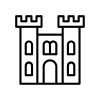 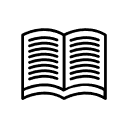 KS4 History – Recommended ReadingKS5 History – Recommended ReadingFictionFictionBook TitleAuthorBleak HouseCharles DickensBlitzcatRobert WestallCarrie’s WarNina BawdenCatherine, Called BirdyKaren CushmanCopper SunSharon DraperDream Big: Heroes Who Dared to Be BoldSally MorganGoodnight Mister TomMichelle MagorianHetty FeatherJacqueline WilsonHitler’s AngelWilliam OsborneJane EyreCharlotte BronteJourney to the River SeaEva IbbotsonNever Say DieDavid Tinkler Private PeacefulMichael MorpurgoRoman Diary: The Journal of IlionaRichard Platt The Adventures of Sherlock HolmesArthur Conan DoyleThe Ruby and the SmokePhillip PullmanThe Seeing StoneKevin Crossley-HollaThe Sweep’s BoyJim EldridgeThe Sword in the StoneT. H. WhiteThe Three MusketeersAlexandre DumasThings a Bright Girl Can DoSally Nicholls War HorseMichael MorpurgoWitch ChildCelia ReesNon-FictionNon-FictionBook TitleAuthorGirls Who Changed The WorldMichelle Roehm McCannHerStory: 50 Women and Girls Who Shook the WorldKatherine Halligan Horrible Histories SeriesTerry DearyIncredible Journeys: Discovery, Adventure, Danger, EnduranceLevinson WoodSurvivors: True Stories of Children in the HolocaustAllan ZulloThe Diary of a Young GirlAnne FrankWonderful Adventures of Mrs Seacole in Many LandsMary SeacoleFictionFictionBook TitleAuthor1984George OrwellA Tale of Two CitiesCharles Dickens All the Light We Cannot SeeAnthony DoerrAnimal FarmGeorge OrwellDeath of a Salesman Arthur MillerDissolutionC.J. SansomGoodbye to BerlinChristopher IsherwoodInnocent TraitorAlison WeirRoll of Thunder, Hear My CryMildred D. TaylorThe Book ThiefMarcus ZusakThe Kaiser’s Last KissAlan JuddWolf HallHilary MantelNon-FictionNon-FictionBook TitleAuthorA History of Britain in 21 WomenJenni MurrayA History of the World in 21 WomenJenny MurrayA Time Travellers Guide to Elizabethan EnglandIan MortimerA Time Travellers Guide to Medieval EnglandIan MortimerBlood and GutsRoy PorterCall the Midwife: A True Story of the East EndJennifer WorthElizabeth I: A Study in InsecurityHelen CastorHana's Suitcase: A True StoryKaren LevineRainbow Revolutions: Power, Pride and Protest Jamie LawsonSPQRMary Beard Tattooist of AuschwitzHeather MorrisThe Book of Awesome Women: Boundary Breakers, Freedom Fighters, Sheroes and Female FirstsBecca AndersonThe Lady is a SpyDon MitchellThe Shortest History of GermanyJames HawesTo Hell and Back: Europe 1914-1949Ian Kershaw Waugh in AbyssiniaEvelyn WaughWild Swans: Three Daughters of ChinaJung ChanBritain - FictionBritain - FictionBook TitleAuthorA Kestrel for a KnaveBarry Hines A Severed Head Iris MurdochA Taste of HoneyShelagh DelaneyAbout A BoyNick HornbyEating People is WrongMalcolm Bradbury High FidelityNick HorbyLook Back in AngerJohn Osbourne Lucky JimKingsley AmisSmall IslandAndrea LevyThe Golden NotebookDoris LessingThe InnocentIan McEwanThe LowlifeAlexander BaronThe Remains of the DayKazuo IshiguroWhite Teeth Zadie SmithBritain - Non-FictionBritain - Non-FictionBook TitleAuthorA History of Modern BritainAndrew MarrBang! A History of Britain in the 1980sGraham StewartCrisis? What Crisis? Britain in the 1970sAlwyn TurnerFrom New Jerusalem to New Labour: British Prime Ministers from Attlee to BlairVernon Bogdanor Having it So Good: Britain in the 50sPeter HennessySilent SpringRachel CarsonThe Female EunuchGermaine GreerRussia - FictionRussia - FictionBook TitleAuthorA Gentleman in MoscowAmor TowlesAnna KareninaLeo TolstoyBetween Shades of GreyRuta Sepetys Doctor Zhivago Boris PasternakOblomovIvan GoncharovRequiem Anna AkhmatovaThe Master and MargaritaMikhail BulgakovWar and PeaceLeo TolstoyWho Can Be Happy in Russia?Nikolay A. NekrasovOne Day in the Life of Ivan DenisovichAleksandr SolzhenitsynRussia - Non-FictionRussia - Non-FictionBook TitleAuthorA People’s TragedyOrlando FigesGulag: A HistoryAnne Applebaum Just Send Me WordOrlando FigesLenin on the TrainCatherine MerridaleNatasha’s DanceOrlando FigesOctober - The Story of Revolution China MiévilleRevolutionary Russia 1891-1991Orlando FigesRussia in FlamesLaura EngelsteinThe Gulag ArchipelagoAleksandr SolzhenitsynThe Last of the TsarsRobert ServiceThe Romanov SistersHelen RappaportThe Unwomanly Face of WarSvetlana Alexievich